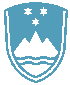 POROČILO O REDNEM INŠPEKCIJSKEM PREGLEDU NAPRAVE, KI LAHKO POVZROČIONESNAŽEVANJE OKOLJA VEČJEGA OBSEGAZavezanec: VIPAP VIDEM KRŠKO d.d. Naprava / lokacija: Tovarniška ulica 18, Krško Datum pregleda: 11.02.2020 ter pregledi dokumentacije 01.04.2020, 21.04.2020, 03.06.2020 in 17.06.2020 Okoljevarstveno dovoljenje (OVD) številka: 35407-106/2006-33 z dne 23.12.2009 in spremembe Usklajenost z OVD: Pri inšpekcijskem pregledu je bilo ugotovljeno, da je zavezanec ne obremenjuje okolja s hrupom čezmerno. Vse industrijske odpadne vode se prečistijo na čistilni napravi. Redno se vrši emisijski monitoring. Letno poročilo za leto 2019 ne izkazuje čezmernega obremenjevanja okolja z emisijami snovi v vode. Prav tako je v predpisanih časovnih okvirjih opravljen monitoring emisij snovi v zrak na vseh predpisanih merilnih mestih. Emisije snovi v zrak ne obremenjujejo okolja čezmerno. Ravnanje z odpadki je skladno z določili OVD. Na pregledu ni ugotovljenih kršitev določil OVD. Zaključki / naslednje aktivnosti: Naslednji redni inšpekcijski pregled je predviden v skladu s planom inšpektorata. 